   社團法人臺灣省土木技師公會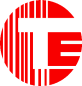   基地地質調查及地質安全評估報告  審查申請書以上申請需檢附土地登記簿謄本、地籍圖、現況照片、圖說等…須加蓋申請人私章或公司大小章後正本寄交本會，並繳交審查費；
戶名：台灣省土木技師公會；郵局劃撥帳號：12295196社團法人臺灣省土木技師公會
電話：(02)8961-3968#144周小姐	傳真：(02)2964-1159
地址：(22069)新北市板橋區三民路二段37號12樓A3本欄由會務人員填寫案件編號：一、土地開發基本資料：土地開發基本資料：土地開發基本資料：土地開發基本資料：土地開發基本資料：土地開發基本資料：土地開發基本資料：土地開發基本資料：土地開發基本資料：土地開發基本資料：土地開發基本資料：申請地號:申請地號:申請地號:	市	區	段	小段	地號	，共     筆	市	區	段	小段	地號	，共     筆	市	區	段	小段	地號	，共     筆	市	區	段	小段	地號	，共     筆	市	區	段	小段	地號	，共     筆	市	區	段	小段	地號	，共     筆	市	區	段	小段	地號	，共     筆	市	區	段	小段	地號	，共     筆開發面積:開發面積:開發面積:            ㎡            ㎡            ㎡            ㎡            ㎡            ㎡            ㎡            ㎡地質敏感分類:地質敏感分類:地質敏感分類:地質敏感分類:地質敏感分類:□活動斷層	□山崩與地滑	□地下水補注	□地質遺跡  □活動斷層	□山崩與地滑	□地下水補注	□地質遺跡  □活動斷層	□山崩與地滑	□地下水補注	□地質遺跡  □活動斷層	□山崩與地滑	□地下水補注	□地質遺跡  □活動斷層	□山崩與地滑	□地下水補注	□地質遺跡  二、土地開發位置申請安全評估報告審查基本資料：土地開發位置申請安全評估報告審查基本資料：土地開發位置申請安全評估報告審查基本資料：土地開發位置申請安全評估報告審查基本資料：土地開發位置申請安全評估報告審查基本資料：土地開發位置申請安全評估報告審查基本資料：土地開發位置申請安全評估報告審查基本資料：土地開發位置申請安全評估報告審查基本資料：土地開發位置申請安全評估報告審查基本資料：土地開發位置申請安全評估報告審查基本資料：土地開發位置申請安全評估報告審查基本資料：申請單位:申請單位:申請單位:□所有權人	□專業廠商	□起造人	□其他(       )□所有權人	□專業廠商	□起造人	□其他(       )□所有權人	□專業廠商	□起造人	□其他(       )□所有權人	□專業廠商	□起造人	□其他(       )□所有權人	□專業廠商	□起造人	□其他(       )□所有權人	□專業廠商	□起造人	□其他(       )□所有權人	□專業廠商	□起造人	□其他(       )□所有權人	□專業廠商	□起造人	□其他(       )開發行為:開發行為:開發行為:□建照執照	□雜項執照	□使用分區變更	□水土保持計畫□工程建設	□廢棄物處置	□天然災害整治	□其他(      )□建照執照	□雜項執照	□使用分區變更	□水土保持計畫□工程建設	□廢棄物處置	□天然災害整治	□其他(      )□建照執照	□雜項執照	□使用分區變更	□水土保持計畫□工程建設	□廢棄物處置	□天然災害整治	□其他(      )□建照執照	□雜項執照	□使用分區變更	□水土保持計畫□工程建設	□廢棄物處置	□天然災害整治	□其他(      )□建照執照	□雜項執照	□使用分區變更	□水土保持計畫□工程建設	□廢棄物處置	□天然災害整治	□其他(      )□建照執照	□雜項執照	□使用分區變更	□水土保持計畫□工程建設	□廢棄物處置	□天然災害整治	□其他(      )□建照執照	□雜項執照	□使用分區變更	□水土保持計畫□工程建設	□廢棄物處置	□天然災害整治	□其他(      )□建照執照	□雜項執照	□使用分區變更	□水土保持計畫□工程建設	□廢棄物處置	□天然災害整治	□其他(      )辦理簽證:辦理簽證:辦理簽證:□土木工程技師	□大地工程技師	□應用地質技師	□水利工程技師	□水土保持技師	□採礦工程技師	□土木工程技師	□大地工程技師	□應用地質技師	□水利工程技師	□水土保持技師	□採礦工程技師	□土木工程技師	□大地工程技師	□應用地質技師	□水利工程技師	□水土保持技師	□採礦工程技師	□土木工程技師	□大地工程技師	□應用地質技師	□水利工程技師	□水土保持技師	□採礦工程技師	□土木工程技師	□大地工程技師	□應用地質技師	□水利工程技師	□水土保持技師	□採礦工程技師	□土木工程技師	□大地工程技師	□應用地質技師	□水利工程技師	□水土保持技師	□採礦工程技師	□土木工程技師	□大地工程技師	□應用地質技師	□水利工程技師	□水土保持技師	□採礦工程技師	□土木工程技師	□大地工程技師	□應用地質技師	□水利工程技師	□水土保持技師	□採礦工程技師	辦理簽證技師，姓名:	執業證號:	　　　　　	　     電話：　　　　　　　 執業機構：　　　　 　　　 　辦理簽證技師，姓名:	執業證號:	　　　　　	　     電話：　　　　　　　 執業機構：　　　　 　　　 　辦理簽證技師，姓名:	執業證號:	　　　　　	　     電話：　　　　　　　 執業機構：　　　　 　　　 　辦理簽證技師，姓名:	執業證號:	　　　　　	　     電話：　　　　　　　 執業機構：　　　　 　　　 　辦理簽證技師，姓名:	執業證號:	　　　　　	　     電話：　　　　　　　 執業機構：　　　　 　　　 　辦理簽證技師，姓名:	執業證號:	　　　　　	　     電話：　　　　　　　 執業機構：　　　　 　　　 　辦理簽證技師，姓名:	執業證號:	　　　　　	　     電話：　　　　　　　 執業機構：　　　　 　　　 　辦理簽證技師，姓名:	執業證號:	　　　　　	　     電話：　　　　　　　 執業機構：　　　　 　　　 　辦理簽證技師，姓名:	執業證號:	　　　　　	　     電話：　　　　　　　 執業機構：　　　　 　　　 　辦理簽證技師，姓名:	執業證號:	　　　　　	　     電話：　　　　　　　 執業機構：　　　　 　　　 　辦理簽證技師，姓名:	執業證號:	　　　　　	　     電話：　　　　　　　 執業機構：　　　　 　　　 　此致此致此致此致此致此致此致此致此致此致此致此致社團法人臺灣省土木技師公會社團法人臺灣省土木技師公會社團法人臺灣省土木技師公會社團法人臺灣省土木技師公會社團法人臺灣省土木技師公會社團法人臺灣省土木技師公會社團法人臺灣省土木技師公會社團法人臺灣省土木技師公會社團法人臺灣省土木技師公會社團法人臺灣省土木技師公會社團法人臺灣省土木技師公會社團法人臺灣省土木技師公會申請單位：申請單位：申請單位：(印)(印)(印)代表人：代表人：代表人：(印)(印)(印)連絡人：連絡人：連絡人：統一編號：統一編號：統一編號：統一編號：連絡地址：連絡地址：連絡地址：電話：傳真：傳真：傳真：中  華  民  國     年     月     日中  華  民  國     年     月     日中  華  民  國     年     月     日中  華  民  國     年     月     日中  華  民  國     年     月     日中  華  民  國     年     月     日中  華  民  國     年     月     日中  華  民  國     年     月     日中  華  民  國     年     月     日中  華  民  國     年     月     日中  華  民  國     年     月     日中  華  民  國     年     月     日